1. Segmento de clientes (Explique brevemente a qué mercado objetivo se dirige).2. Propuesta de valor (Explique brevemente por qué esos clientes deben elegir su proyecto).3. Grado de innovación (Explique brevemente qué elementos diferenciales tiene su proyecto).4. Relaciones con clientes (Explique cómo atrae, fideliza y crece con los clientes)5. Canales de distribución y comunicación (Explique qué medios utiliza para comunicar, vender y distribuir sus productos y servicios)6. Flujo de ingresos (Explique brevemente por qué conceptos factura o consigue los ingresos)7. Capacidad del equipo promotor (Indique brevemente qué experiencia, formación, afinidad, etc… tiene el equipo promotor con el proyecto)8. Recursos clave (Explique brevemente qué equipos, conocimientos, acuerdos, etc… son imprescindibles)9. Aliados clave (Explique brevemente con qué entidades colaborará el proyecto para desarrollarse)10. Impacto en la provincia de Cadiz (Explique brevemente el impacto en el empleo, la innovación, el medio ambiente o cualquier otro impacto positivo de la iniciativa para la provincia)11. Estructura de costes (Explique brevemente cuáles son los principales conceptos de costes de la iniciativa)12. Viabilidad (Explique brevemente por qué el proyecto es viable desde el punto de vista técnico, económico-financiero y comercial)Alianzas clave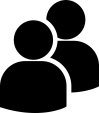 Capacidad del equipo promotor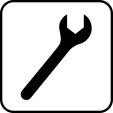 Capacidad del equipo promotorPropuesta de valor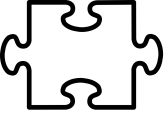 Relaciones con clientes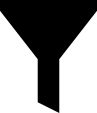 Relaciones con clientes Segmentos de clientes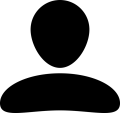  Impacto en la prov. de Cádiz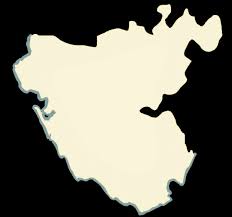  Recursos clave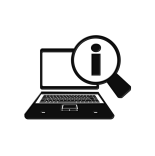  Recursos claveGrado de innovación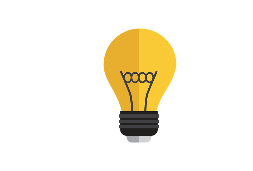 Canales: distribución y comunicación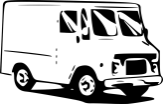 Canales: distribución y comunicación Segmentos de clientes  Estructura de costes 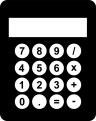   Estructura de costes  Viabilidad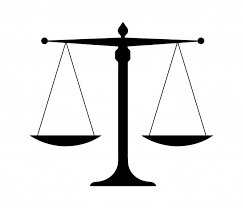  Viabilidad ViabilidadFlujos de ingresos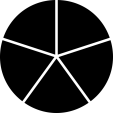 Flujos de ingresos